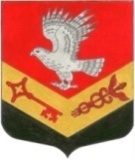 МУНИЦИПАЛЬНОЕ ОБРАЗОВАНИЕ«ЗАНЕВСКОЕ ГОРОДСКОЕ ПОСЕЛЕНИЕ»ВСЕВОЛОЖСКОГО МУНИЦИПАЛЬНОГО РАЙОНАЛЕНИНГРАДСКОЙ ОБЛАСТИСОВЕТ ДЕПУТАТОВ ЧЕТВЕРТОГО СОЗЫВАРЕШЕНИЕ18.04.2023											№ 17гп. Янино-1Об утверждении Положения о депутатской этике депутатов совета депутатовмуниципального образования «Заневское городское поселение»Всеволожского муниципального района Ленинградской областиРуководствуясь Федеральным законом от 06.10.2003 № 131-ФЗ «Об общих принципах организации местного самоуправления в Российской Федерации», Уставом муниципального образования «Заневское городское поселение» Всеволожского муниципального района Ленинградской области, Регламентом совета депутатов МО «Заневское городское поселение», утвержденным решением совета депутатов муниципального образования «Заневское городское поселение» Всеволожского муниципального района Ленинградской области от 28.04.2020 № 17 (с изменениями от 19.04.2022 № 11), в целях укрепления взаимного доверия между депутатами совета депутатов и населением, обеспечения условий для добросовестного и эффективного исполнения депутатами совета депутатов муниципального образования «Заневское городское поселение» Всеволожского муниципального района Ленинградской области депутатских полномочий, исключения злоупотреблений при исполнении депутатских полномочий, реализации гарантий депутатской деятельности, совет депутатов муниципального образования «Заневское городское поселение» Всеволожского муниципального района Ленинградской области принялРЕШЕНИЕ: 1. Утвердить Положение о депутатской этике депутатов совета депутатов муниципального образования «Заневское городское поселение» Всеволожского муниципального района Ленинградской области согласно приложению.2. Настоящее решение вступает в силу после его официального опубликования в газете «Заневский вестник».3. Контроль за исполнением настоящего решения возложить на главу муниципального образования «Заневское городское поселение» Всеволожского муниципального района Ленинградской области.Глава муниципального образования	 			 В.Е. Кондратьев 										Приложение к решению от 18.04.2023 № 17Положение о депутатской этике депутатов совета депутатовмуниципального образования «Заневское городское поселение»Всеволожского муниципального районаЛенинградской областиСтатья 1. Общие положенияПоложение о депутатской этике (далее – Положение) представляет собой основы поведения депутатов совета депутатов муниципального образования «Заневское городское поселение» Всеволожского муниципального района Ленинградской области (далее – совет депутатов), которыми им надлежит руководствоваться при исполнении полномочий депутата.Положение разработано в целях укрепления взаимного доверия между депутатами совета депутатов и населением, обеспечения условий для добросовестного и эффективного исполнения депутатами совета депутатов депутатских полномочий, исключения злоупотреблений при исполнении депутатских полномочий в соответствии с Конституцией Российской Федерации, Федеральными законами, областными законами Ленинградской области, Уставом муниципального образования «Заневское городское поселение» Всеволожского муниципального района Ленинградской области, Регламентом совета депутатов и иными муниципальными правовыми актами.Депутат совета депутатов (далее – депутат) как представитель населения муниципального образования «Заневское городское поселение» Всеволожского муниципального района Ленинградской области (далее – муниципальное образование) в своей деятельности должен руководствоваться интересами населения, целями социально-экономического и культурного развития муниципального образования, сочетая интересы муниципального образования, Ленинградской области и Российской Федерации.3. Недопустимо использование депутатом своего статуса в ущерб интересам граждан и муниципального образования.4. Депутат в своей деятельности, в том числе не связанной с выполнением депутатских полномочий, должен руководствоваться общепризнанными нормами морали и нравственности.5. Депутат должен воздерживаться от всякой деятельности и поступков, которые могут нанести ущерб авторитету депутата и органам местного самоуправления.6. Депутат должен в равной мере уважать собственное достоинство и достоинство других депутатов, должностных лиц и граждан, проявлять корректность и внимательность в обращении с депутатами, должностными лицами, гражданами и представителями организаций.Статья 2. Правила депутатской этики, относящиеся к деятельности депутата в совете депутатов1. Взаимоотношения между депутатами строятся на основе равноправия. Депутат должен лояльно относиться к другим депутатам независимо от их социального статуса и политической принадлежности.2. Депутат должен:1) строить свою работу на принципах свободного коллективного обсуждения и решения вопросов, уважения к многообразию мнений, не допускать конфликтов, искать пути преодоления разногласий среди депутатов, не навязывать свою позицию посредством угроз, ультиматумов и иных подобных действий;2) присутствовать на заседаниях совета депутатов, заседаниях постоянных комиссий, членом которых он является, депутатских слушаний, иных мероприятиях совета депутатов, уведомлять не позднее чем за три дня о невозможности присутствовать на заседании совета депутатов или ином мероприятии совета депутатов председателя совета с указанием причины отсутствия;3) активно и конструктивно участвовать в работе совета депутатов, проявляя тактичность и уважение ко всем присутствующим лицам;4) соблюдать порядок работы совета депутатов, распоряжения председателя совета депутатов, касающиеся поддержания порядка и соблюдения Регламента совета депутатов, не опаздывать без уважительных причин на заседания совета депутатов, постоянных комиссий, рабочих групп, депутатских слушаний, иных мероприятий совета депутатов;5) своевременно отвечать на письма и жалобы избирателей.3. В период заседаний совета депутатов, постоянных либо временных комиссий, депутатских слушаний депутат обязан:1) приходить на заседания заблаговременно;2) выступать только после предоставления слова председательствующим на заседании, строго по повестке дня и по существу вопроса повестки дня, не нарушая при этом отведенного времени на выступление;3) избегать реплик, выкриков, посторонних разговоров, мешающих другим выступающим, в том числе прерывающих их выступления;4) соблюдать Регламент совета депутатов, порядок проведения заседаний;5) не использовать средства связи во время заседаний, отключать звуковой сигнал на них до завершения заседаний;6) избегать в своей речи грубые и некорректные выражения, призывов к незаконным и насильственным действиям, а также не допускать оскорбления других депутатов и иных лиц;7) не использовать и распространять заведомо ложную информацию;8) не навязывать свою позицию посредством угроз, ультиматумов и иных подобных действий.4. В случае нарушения депутатом правил депутатской этики, предусмотренных настоящим Положением, председатель совета депутатов предупреждает депутата о недопустимости таких нарушений.Указанное поведение депутата может быть рассмотрено на заседании совета депутатов.Совет депутатов может рассматривать вопрос о нарушении депутатом правил, установленных настоящим Положением, по собственной инициативе.Статья 3. Правила депутатской этики в отношениях депутата с избирателями1. Взаимоотношения депутата с избирателями должны строиться на основе вежливости, взаимного уважения и ответственности.2. Депутат обязан своевременно отвечать на обращения избирателей, внимательно изучать поступившие от них предложения, заявления и жалобы.3. Депутат, представляя интересы своих избирателей, проявляет уважение, терпимость, выдержку и корректность.4. При личном общении с избирателями депутат должен стремиться быть образцом профессионализма, порядочности и справедливости.5. Депутат не должен использовать в личных целях преимущества своего депутатского статуса во взаимоотношениях с гражданами.Статья 4. Правила депутатской этики в отношениях депутата с органами государственной власти, органами местного самоуправления, юридическими и физическими лицами1. Депутат не должен использовать в личных целях возможности, связанные со статусом депутата во взаимоотношениях с органами государственной власти, органами местного самоуправления, юридическими и физическими лицами.2. Депутат не может использовать свой статус для оказания влияния на деятельность органов государственной власти, органов местного самоуправления, организаций, должностных лиц, муниципальных служащих и граждан при решении вопросов, касающихся лично его.3. Депутат не может разглашать сведения, которые стали ему известны благодаря осуществлению депутатских полномочий, если эти сведения:1) составляют государственную, коммерческую или иную охраняемую в соответствии с федеральным законодательством тайну;2) связаны с личной или семейной жизнью граждан, с деловой репутацией и деятельностью юридических лиц и доверены депутату при условии их неразглашения.Статья 5. Этика публичных выступлений депутата1. Депутат, принимая участие в заседаниях совета депутатов, постоянных комиссий совета депутатов, депутатских слушаниях, выступая в средствах массовой информации с различного рода публичными заявлениями обязан использовать только достоверные и проверенные факты и сведения.2. Выступления должны быть корректными, не должны порочить честь и достоинство граждан, деловую репутацию должностных и юридических лиц.3. В случаях неосторожного представления в публичных выступлениях и заявлениях недостоверных фактов, а также унижения чести и достоинства граждан, деловой репутации должностных и юридических лиц депутат обязан публично признать некорректность или (и) недостоверность своих высказываний, принести извинение тому гражданину, должностному лицу, юридическому лицу, чьи честь, достоинство и деловая репутация пострадали.Статья 6. Контроль за соблюдением правил депутатской этики и ответственность депутата за их нарушение1. Контроль за соблюдением депутатами настоящего Положения осуществляет депутатская комиссия совета депутатов муниципального образования «Заневское городское поселение» Всеволожского муниципального района Ленинградской области по депутатской этике (далее – Комиссия).2. Комиссия может рассматривать вопрос о нарушении настоящего Положения по собственной инициативе, по инициативе совета депутатов, председателя совета депутатов, отдельных депутатов совета депутатов.3. С заявлением о рассмотрении вопроса о неэтичном поведении депутата в Комиссию могут обращаться жители муниципального образования, должностные лица органов государственной власти, органов местного самоуправления, руководители организаций, общественных объединений.Обращение должно содержать фамилию, имя, отчество обратившегося, адрес его места жительства либо адрес юридического лица, данные о депутате и достоверные сведения о фактах нарушения норм настоящего Положения.4. Комиссия вправе предложить депутату дать объяснение в письменной форме по вопросу нарушения данным депутатом настоящего Положения.При внесении в повестку заседания Комиссии вопроса о рассмотрении нарушения депутатом норм данного Положения Комиссия обязана письменно уведомить данного депутата о дате и месте рассмотрения данного вопроса не менее чем за 3 дня.5. В случае подачи жалобы, затрагивающей честь, достоинство, деловую репутацию депутата, депутат вправе защищать свои права всеми способами, не запрещенными законом.6. По результатам рассмотрения вопроса о нарушении депутатом настоящего Положения Комиссия принимает решение о наличии или отсутствии нарушения норм настоящего Положения. Решение принимается большинством голосов от числа членов Комиссии, присутствующих на заседании Комиссии.Комиссия рассматривает обращение в срок, не превышающий 30 дней со дня поступления обращения.7. При установлении факта нарушения норм настоящего Положения со стороны депутата Комиссия принимает решение указать депутату на недопустимость подобных действий либо принимает решение о внесении данного вопроса для рассмотрения на заседании совета депутатов и принятия к депутату мер воздействия.8. Рассмотрение вопросов, связанных с нарушением настоящего Положения, Регламента совета депутатов, происходит, как правило, на закрытых заседаниях совета депутатов. На заседание совета депутатов могут быть приглашены и заслушаны заявители и другие лица, информация которых окажет существенное содействие в выяснении обстоятельств и принятии объективного решения. Решение принимается простым большинством голосов депутатов, присутствующих на заседании совета депутатов.9. При совершении нарушения норм настоящего Положения, депутатом, являющимся членом Комиссии, рассмотрение вопроса о наличии или отсутствии нарушения норм настоящего Положения рассматривается советом депутатов.Совет депутатов может принять к депутату, нарушившему нормы настоящего Положения, одну из следующих мер воздействия:огласить на заседании совета депутатов факты нарушения депутатом норм настоящего Положения;сделать замечание и предупредить о недопустимости нарушения норм настоящего Положения;вынести порицание с занесением в протокол заседания совета депутатов;лишить депутата права выступления на одном заседании совета депутатов;обратиться к руководителям депутатских фракций в совете депутатов по фактам нарушения депутатом норм настоящего Положения;рекомендовать депутату принести публичные извинения;информировать избирателей через официальные средства массовой информации о ненадлежащем исполнении депутатом своих обязанностей. 